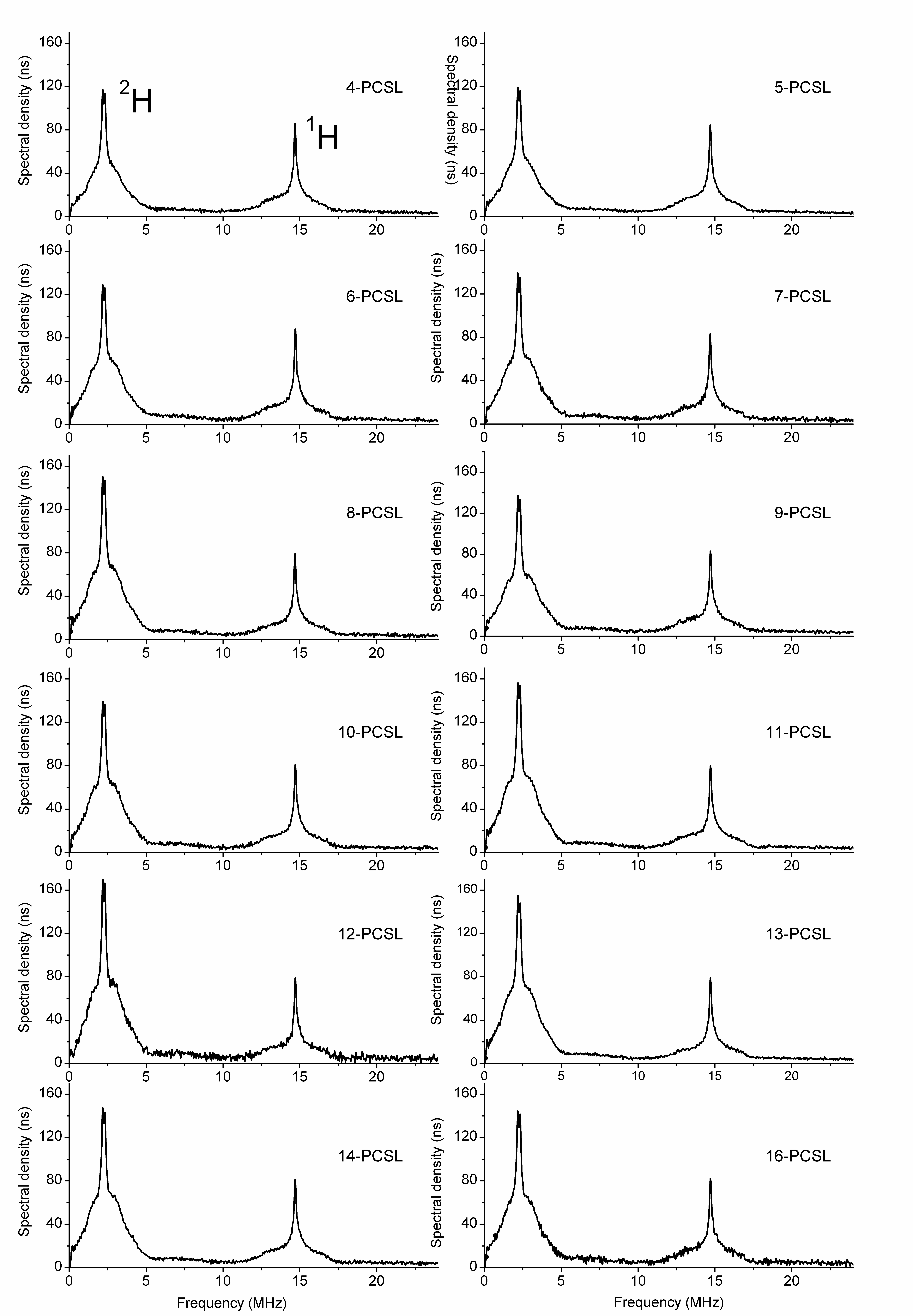 Fig. S1. D2O-ESEEM spectra of n-PCSL spin-labels in DHPC at -196 °C.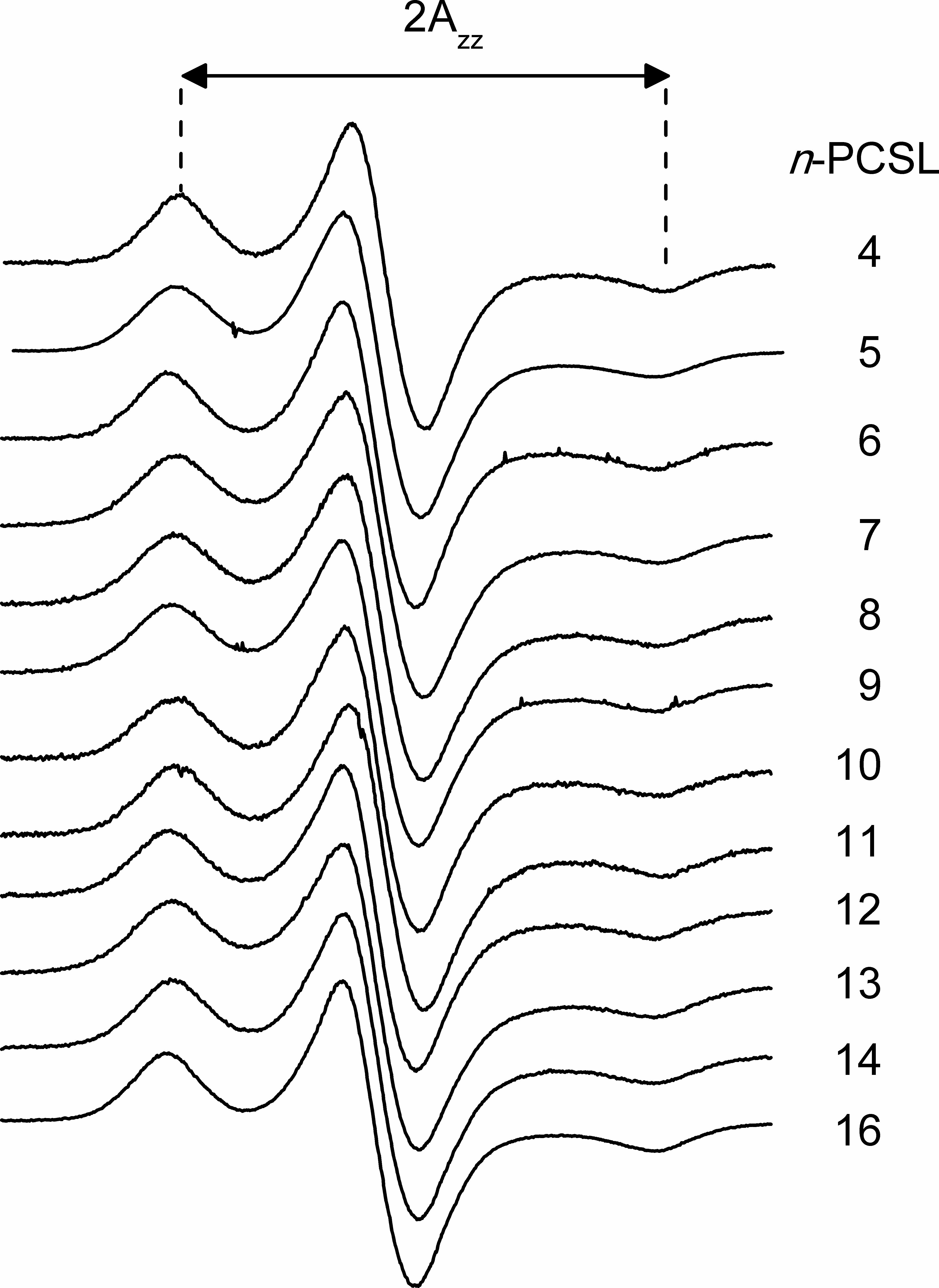 Fig. S2. CW-EPR spectra of n-PCSL spin-labels in DHPC at -196 oC. Spectral width = 11 mT.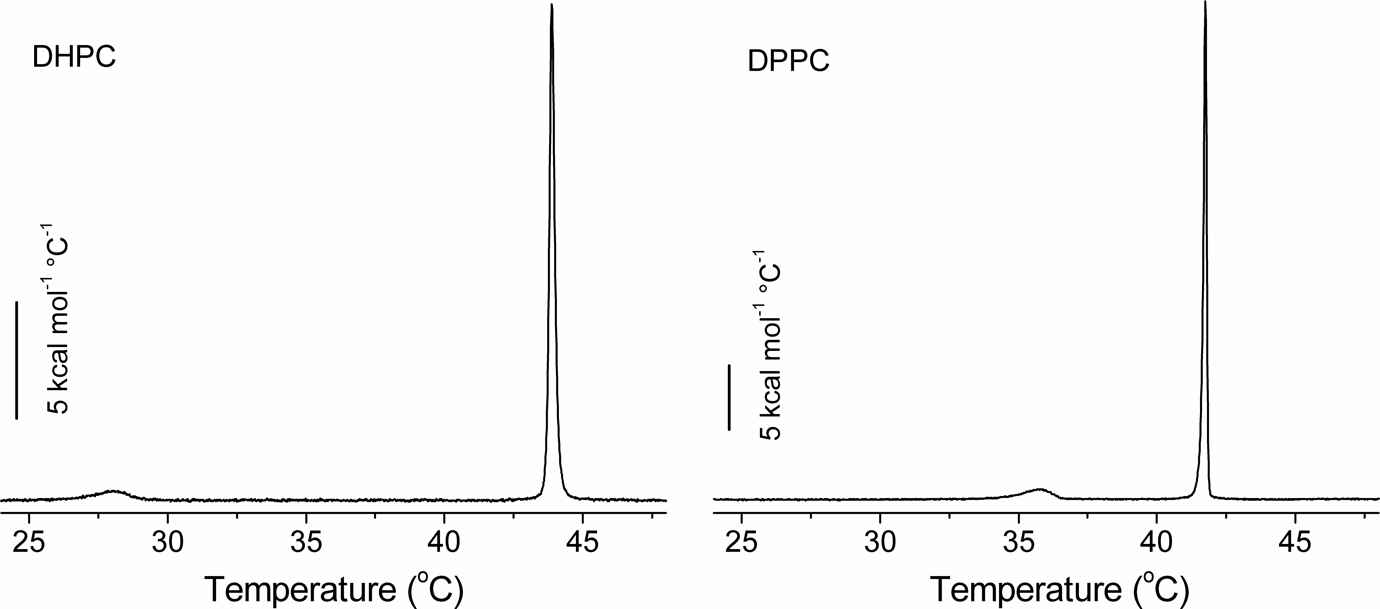 Fig. S3. DSC endotherms at a scan rate of 5 °C/h, from DHPC and DPPC dispersed in excess D2O.